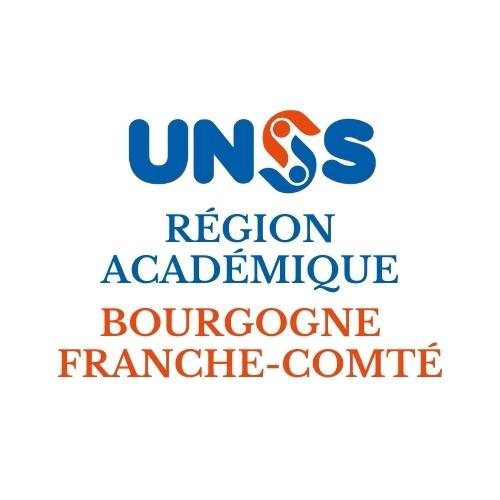 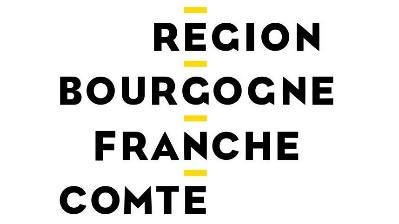 SOUTIEN A L’ACCES A LA PRATIQUE SPORTIVE ET AUX ASSOCIATIONS SPORTIVES SCOLAIRES UNSS 2023/2024Dans le cadre de sa politique sportive, le Conseil régional Bourgogne Franche-Comté participe au remboursement du financement de votre contrat licence souscrit à l’UNSS 2023/2024 dès lors que votre association sportive répondra aux critères définis conjointement par la Région et l’UNSS.L’association sportive de chacun des établissements affiliés à l’UNSS s’engage à mener 4 actions – a minima- durant l’année scolaire parmi les 7 proposées :Participation dans l’année à un évènement promotionnel départemental ou académique organisé par les services de l’UNSS des académies de Bourgogne Franche-Comté.Engagement dans au moins 2 rencontres compétitives UNSS par an quel que soit le niveau.Participation en interne ou externe à un événement parmi la JNSS, la Journée Olympique (juin) ou Journée Paralympique (octobre) ou la SOP (Avril) en favorisant la mise en place d’actions de découverte des pratiques sportives envers des publics non licenciés à l’association sportive.Nomination d’un élève en qualité de Vice-Président élève au sein de l’association sportive.Création ou participation à la sensibilisation de la lutte contre les inégalités et les discriminations à travers le sport.Création ou participation à la sensibilisation et à la valorisation de la pratique du sport par les fillesCréation ou participation à la sensibilisation à la réduction des déchets, à la lutte contre les pollutions dans la mise en place d’activité sportive.La participation à un même événement ne peut pas remplir plusieurs critères.Calendrier du dispositif : 4 étapes30 septembre 2023 (date limite) : l’association sportive doit être affiliée 1er décembre 2023 (date limite) : l’association sportive renvoie son engagement et son prévisionnel d’actions  et  à son service régional UNSS30 mai 2024 (date limite) : l’association sportive renvoie son bilan d’actions à son service régional UNSS Chaque association sportive se verra ensuite remboursée par son service régional UNSS d’une partie du contrat licence (en fonction de l’enveloppe dédiée à ce dispositif). Affiliation avant le 30 septembre Affiliation avant le 30 septembre Engagement  à  remplir et à renvoyer avant le 1er décembre 2023Nom et prénom du chef(fe) d’établissement, Président(e) de l’AS : ……………………………………….Lycée : ……………………………………………………………………………… N° de l’AS : ………………………………….Ville : …………………………………………………………………………………Nom de l’enseignant(e) d’EPS chargé(e) du dossier ……………………………………………………………………………………….S’engagent à entrer dans le dispositif.Fait à …………………………………… Le…………………………………………Signature du Président de l’AS                                                           Signature de l’enseignant(e) Engagement  à  remplir et à renvoyer avant le 1er décembre 2023Nom et prénom du chef(fe) d’établissement, Président(e) de l’AS : ……………………………………….Lycée : ……………………………………………………………………………… N° de l’AS : ………………………………….Ville : …………………………………………………………………………………Nom de l’enseignant(e) d’EPS chargé(e) du dossier ……………………………………………………………………………………….S’engagent à entrer dans le dispositif.Fait à …………………………………… Le…………………………………………Signature du Président de l’AS                                                           Signature de l’enseignant(e) Prévisionnel à remplir et à renvoyer avant le 1er décembre 2023Critère 1 : Evènement promotionnelCritère 2 : CompétitionsCritère 3 : Vice-président élève Critère 4 : Promotion de l’olympisme Critère 5 : Actions de sensibilisation de lutte contre les inégalités et les discriminationsCritère 6 : Valorisation de la pratique du sport par les filles Critère 7 : Réduction des déchets, à la lutte contre les pollutions Réalisé (à remplir et à renvoyer avant le 30 mai 2024)Critère 1 : Date et descriptif de l’évènement promotionnel…………………………………………………………………………………………...Critère 2 : Date et type de compétitions où l’AS a été engagéeDate 1 : …………………………………………………………………………….Date 2 : …………………………………………………………………………….Critère 3 : Nom et numéro de la licence Jeune Officiel du Vice-président élève …………………………………………………………………………………………Critère 4 : Date(s) et descriptif(s) de la participation à une journée promotionnelle JNSS / SOP / JOP………………………………………………………………………………………….Critère 5 : Actions de sensibilisation de lutte contre les inégalités et les discriminationsDate(s) et descriptif(s)………………………………………………………………………………………………………………………………………………………………………………………………………………………………….Critère 6 : Valorisation de la pratique du sport par les fillesDate(s) et descriptif(s)………………………………………………………………………………………………………………………………………………………………………………………………………………………………….Critère 7 : Réduction des déchets, à la lutte contre les pollutionsDate(s) et descriptif(s)………………………………………………………………………………………………………………………………………………………………………………………………………………………………….Fait à …………………………………… Le…………………………………………Signature du Président de l’ASFait à …………………………………… Le…………………………………………Signature du Président de l’ASValidation du Service RégionalCoût du contrat : ……………………€                                                                                               Montant remboursé à l’AS……………….€Dossier Complet :                                          Oui                                         NonSignature et cachet du Directeur Régional UNSSValidation du Service RégionalCoût du contrat : ……………………€                                                                                               Montant remboursé à l’AS……………….€Dossier Complet :                                          Oui                                         NonSignature et cachet du Directeur Régional UNSS